CURRICULUM VITAE.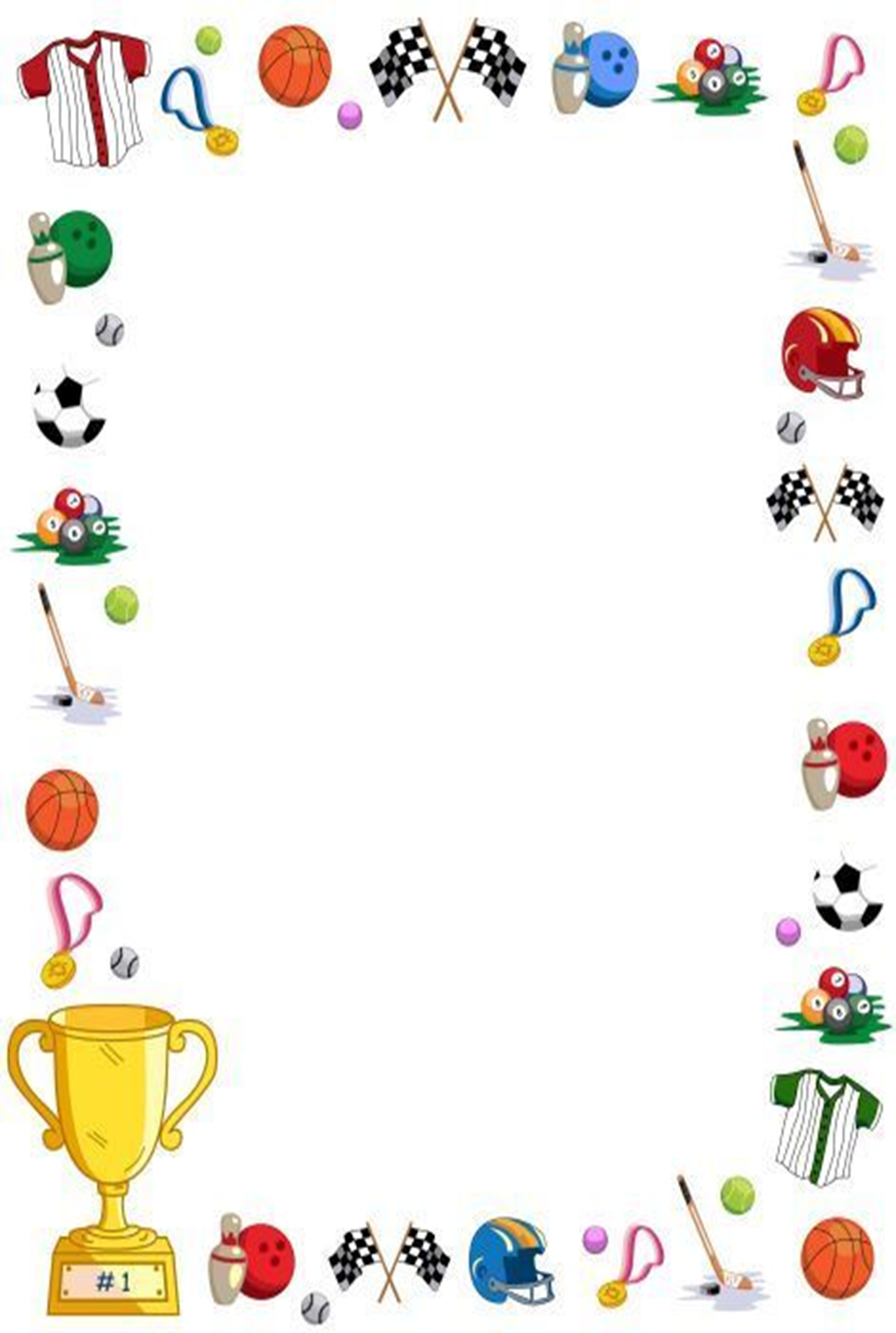 Nombres:			 Ramiro Orlando. 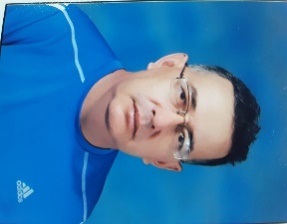 Apellidos: 			Chávez Rodríguez. 		Fecha de nacimiento: 		21 de Febrero de 1967. Lugar de nacimiento: 		Alamor,  Loja. Estado civil: 			Casado. Cédula de identidad:		 16001617&8 Libreta militar: 			88L6024826. Dirección: 			Barrio Santa Rosa, km 5 vía Puyo  -  Shell. Teléfono: 			(03 ) 2861 301      0998526120.Correo electrónico: 		beis1967tackiu@gmail.comESTUDIOS REALIZADOS.Primarios:			 Escuela Juan Montalvo ( Sangolquí ). Escuela Cristóbal Colón ( Shell ). Secundarios:			 Colegio San Vicente Ferrer ( Puyo ). Superiores:			 Instituto Pedagógico Camilo Gallegos Domínguez ( Shell ). Facultad de Cultura Física, Universidad Técnica de Ambato. TÍTULOS OBTENIDOS.* Bachilller en Humanidades,  Especialidad Químico Biólogo. * Profesor en Educación Primaria. * Licenciado en  Ciencias de la Educación, mención Cultura Física de la Universidad Técnica de Ambato. CURSOS REALIZADOS.* Basket, Puyo, 1989. * Atletismo, Puyo,1989. * Tenis de Mesa, Nivel Básico, Comité Olímpico Ecuatoriano, Guayaquil, 1989. * Jueces y entrenadores de Tenis de Mesa Nivel Básico, Puyo, 1994.* Tenis de Mesa, Nivel Medio, Comité Olímpico Ecuatoriano, Guayaquil, 1995.* Monitores de Tenis de Mesa, Shell, 1995.* Técnicas de Tenis de Mesa, Puyo, 1996.* Atletismo, Puyo, 1997.* Atletismo, Palora, 1997. * Seminario Taller sobre la Reforma Curricular, Palora, 1997.* Seminario Taller de Relaciones Humanas, Puyo, 1999. * Tenis de Mesa, Alto Nivel, Comité Olímpico Ecuatoriano, Guayaquil, 2000. * Tenis de Mesa, Unión Latinoamericana de Tenis de Mesa, Guayaquil, 2001.* Atletismo, Puyo, 2002.* Tenis de Mesa, Alto Nivel, Comité Olímpico Ecuatoriano, Guayaquil, 2003. * Tenis de Mesa, Comité Olímpico lnternacional, Ciudad de Guatemala, 2005.* Curso de Aeróbicos y uso de kits escolares, Puyo, 2006. * Tenis de Mesa, Guayaquil, 2008.* Curso de Entrenadores de fútbol, categoría infanto – juvenil, Puyo, 2008.* Curso Provincial  de Reglamentación, Manejo del tablero y arbitraje de Baloncesto, Puyo, 2009.* Seminario Taller de capacitación  en el área de Cultura Física, Puyo, 2009.* Curso de Docencia Universitaria, Ambato, 2011.* Curso de Kichwa, Puyo, 2014.* Curso de Gimnasia y trampolinismo, Puyo, 2014. * Curso de Biomecánica aplicada al Tenis de Mesa, Chitre, Panamá, 2014.*  Curso de Aprendiendo en Movimiento, Shell, 2015.* Curso sobre la Nueva Propuesta Curricular, modalidad virtual, 2016.* Curso de Capacitación y Actualización Deportiva 2019 – 2020, Guayaquil 2019.* Seminario Internacional para Entrenadores de Tenis de Mesa, modalidad virtual, 2020.* Curso de Administración Deportiva modalidad virtual, Guayaquil, 2020.* Capacitación Técnica para entrenadores de Tenis de Mesa, Guayaquil, 2020.* Curso de Arbitros de Tenis de Mesa, modalidad virtual, 2020.PARTICIPACIÓN DEPORTIVA.* V Juegos Deportivos Nacionales, Cuenca, 1979, Tenis de Mesa.* Campeonato	Nacional Infantil-Juvenil, Ambato, 1980, Tenis de Mesa, pre-seleccionado nacional. * Juegos Estudiantiles, lbarra, 1982, Tenis de Mesa.* Primeros Juegos Colegiales Amazónicos, Puyo, 1984, Tenis de Mesa, oro en equipos, individual, dobles varones, dobles mixtos. * Juegos Estudiantiles, Guayaquil, 1987, Tenis de Mesa. * 3ros  Juegos Regionales Amazónicos, Nueva Loja, 1995, Tenis de Mesa, bronce en equipos, bronce en individual. * Juegos Nacionales Barriales, Machala, 1995, Tenis de Mesa.* Campeonato barrial de Ecuavoley, Puyo, 1995, campeón.* Campeonato de fútbol senior, Palora, 1996, campeón.* Campeonato de indor senior, Palora, 1996, vicecampeón. * Campeonato barrial, Puyo, 1996, fútbol.* Campeonato de futbol senior, Palora, 1997, campeón.* Campeonato barrial, Puyo, 1997, fútbol.* Campeonato lnterclubes, Puyo, 1998, Tenis de Mesa.* Campeonato ¡nter¡nstitucional, Shell, 1998, indor, vicecampeón. * Campeonato Barrial, Puyo, 1998, ecuavoley.* Campeonato Barrial, Puyo, 1999, fútbol. * Campeonato lnteristitucional, Shell, 1999, indor, vicecampeón. * Campeonato lnterinstitucional,  Puyo, 1999, indor. * Campeonato Barrial, Puyo, 2000, futbol. * Campeonato lnterinstitucional, Shell, 2000, indor, campeón. * Campeonato lnterinstitucional, Puyo, 2001, basket, campeón. * Campeonato de la Policía, Tena, 2ü07, indor, campeón. * Campeonato lnterinstitucional,  Archidona, 2007, fúbol sala, campeón.* Juegos Nacionales Barriales, Cuenca, 2007, Tenis de Mesa. * Campeonato Barrial, Puyo, 2008, Fútbol. * Torneo del Recuerdo, Macas, 2008, Tenis de Mesa. * Campeonato Interinstitucional, Puyo, 2008, fútbol sala, campeón. * Campeonato Barrial, Puyo, 2OO9, fútbol. * Torneo del Recuerdo, Macas, 2009, Tenis de Mesa. * Campeonato Barrial, Puyo, 2O1O, Fútbol. * Campeonato Barrial, Puyo, 2010, fútbol sala, vicecampeón. * Campeonato lnterinstitucional, Puyo, 2010, fútbol sala, vicecampeón. * Juegos Nacionales Barriales, Ambato, 2010, Tenis de Mesa. * 4TA Copa Francia, Sangolquí, 2011, Tenis de Mesa, 3er 'lugar dobles. * Campeonato Barrial, Puyo, 2011, fútbol. * Campeonato Abierto, Puyo, 2011, Tenis de Campo, tercera categoría, 2do lugar.* Campeonato Interno de Padres de familia del Colegio Vicentino, Puyo, 2012, basket 4to lugar, fútbol sala 1er lugar.* Campeonato Barrial, Puyo, 2012, fútbol.* Campeonato Provincial de la UNE, Puyo, 2012, basket, campeón, fútbol.* VIII Juegos Nacionales de la UNE, Portoviejo, 2012, Tenis de Mesa, equipos 3er lugar, individual 3er lugar, fútbol sala, ecuavoley.* Campeonato Provincial de la UNE, Puyo, 2013, fulbito 2do lugar, fútbol sala 2do lugar, basket 1er lugar, ecuavoley 1er lugar.* Campeonato Interligas, Puyo, 2013, fúbol, campeón.* Juegos Nacionales Barriales, Ibarra, 2013, fútbol.* 5ta Copa Francia, Quito, 2013, dobles 1er lugar.* Campeonato Provincial de la UNE, Puyo, 2014, fútbol sala, vicecampeón.* Campeonato Barrial, Puyo, Tenis de Mesa, 2014, equipos  y dobles, campeón.* Campeonato Nacional Master, Riobamba, Tenis de Mesa, 2014.* Campeonato Nacional Master, Santo Domingo, Tenis de Mesa, 2014.* Torneo del Recuerdo Master, Pancho Leone, Guayaquil, 2014, Tenis de Mesa, 3er lugar.* Torneo Paval, Ambato, Tenis de Mesa, 2014, 2do lugar.* Juegos Nacionales Barriales, Lago Agrio, Tenis de Mesa, 2014.* Campeonato Interinstitucional post -40, Puyo, fútbol sala, 3er lugar, ecuavoley, 3er lugar, 2014.* Campeonato Barrial, Puyo, fútbol sala post -40, Puyo, 2014.* Campeonato Provincial de la UNE, Puyo, 2015, Tenis de Mesa, 1er lugar, fútbol sala, 1er lugar, basket, 1er lugar, fútbol, 2do lugar.* Ranking Nacional de Tenis de Mesa, Santa Elena,  2015.* IX Juegos Nacionales de la UNE, Puyo, 2015, tenis de mesa, 1er lugar, basket, 2do lugar, fútbol sala, 1er lugar.* Ranking Nacional de Tenis de Mesa, Quito, 2015.* Campeonato Latinoamericano de Tenis de Mesa, Salinas, 2015.* Campeonato Puruwa, Puyo, 2015, Fútbol sala abierto, Fùtbol sala Post-40,  3er lugar Ecuavoley, 2do lugar.* Copa Paval, Ambato, 2015, Tenis de Mesa, Post – 40, 1er lugar.* Campeonato Barrial, Puyo, Fútbol post – 40, 2016.* Campeonato Provincial de la UNE, Puyo, 2016, Basquet, 3er lugar, fútbol sala, 2do lugar.* Torneo Ángel Robustti, Cuenca, 2016, Tenis de Mesa.* Campeonato Interinstitucional, Copa Gustavo Silva, Shell, 2016, fútbol sala.* Torneo Ramiro Chávez, Puyo 2016, Tenis de Mesa, 3er lugar.*Campeonato Provincial de la UNE, Puyo, 2017.*Campeonato Provincial Barrial, Puyo, 2017, Fútbol.* Liga Nacional de Tenis de Mesa 2017., Nacional 2, todo el país, campeón.* Copa Huancavilca de Tenis de Mesa, post – 40, Guayaquil, 2017, 2do lugar.* Campeonato de fútbol post – 50, Puyo, 2017.* Juegos Nacionales de los Profesionales de Cultura Física, Puyo, 2017, Tenis de Mesa, campeón, ecuavoley 3er lugar, basket 3er lugar.* Juegos del Educador católico, Puyo, 2017, fútbol 7, 2do lugar.* Campeonato de fútbol post – 50, Shell, 2018.*Juegos Nacionales de los Profesionales de Cultura Física, Portoviejo, 2018, ecuavoley 3er lugar, fútbol 7 3er lugar.*Campeonato de fútbol post – 50, Shell, 2019.* Juegos Nacionales de los Profesionales de Cultura Física, Quito, 2019,  ecuavoley 3er lugar.* Campeonato de fútbol post – 50, Shell, 2020.CARGOS DESEMPEÑADOS.* Entrenador de Tenis de Mesa, ll Juegos Amazónicos, Macas, 1993. * Monitor de Tenis de Mesa, Puyo, 1994. * Asistente al Campeonato Estrellitas y Blanca, Cuenca, 1994. * Profesor de la escuela 6 de Diciembre, Agua Santa, Morona Santiago, 1995. * Asistente al Campeonato Estrellitas y Blanca, Cuenca, 1995.* Monitor de Tenis de Mesa, Mera, 1996. * Profesor de la escuela Quito Luz de América, Palora, 1996. * Entrenador de Tenis de Mesa, Vlll Juegos Nacionales, Esmeraldas, 1996. * Monitor de Tenis de Mesa, Palora, 1997. * Asistente al Campeonato Estrellitas y Blanca, Cuenca, 1997. * Entrenador al Campeonato Nacional Invitación, Guayaquil, 1998.* Asistente al Campeonato Estrellitas y Blanca, Cuenca, 1998.* Presidente del Barrio Santa Rosa, 1998.* Asistente de Tenis de Mesa, Puyo, 1999. * Presidente del Barrio Santa Rosa, 1999. * Entrenador al Campeonato Nacional Blanca, Guayaquil, 1999.* Asistente de Tenis de Mesa, lV Juegos Amazónicos, Zamora, 1999. * Asistente al Campeonato Estrellitas, Blanca e lnfantil, Cuenca, 1999. * Entrenador Campeonato Nacional lnfantil, Guayaquil, 2000. * Delegado al Campeonato lnfantil, Cuenca, 2010.  * Asistente de Tenis de Mesa, lX Juegos Nacionales, Machala, 2010.* Entrenador de Federación Deportiva de Pastaza, 2001, Tenis de Mesa. * Entrenador Campeonato Nacional Juvenil, Guayaquil, 20O1. * Entrenador al Campeonato Nacional lnfantil, Esmeraldas, 2O01, Tenis de Mesa. * Entrenador al Campeonato Salesianos Club, Guayaquil, 2001. * Entrenador al Selectivo Nacional Juvenil y sub 21, Guayaquil, 2001. * Entrenador de Tenis de Mesa, V Juegos Amazónicos, Pastaza 2001. * Entrenador de Federación Deportiva de Pastaza, 2002, Tenis de Mesa. * Entrenador al Torneo Jorge Serrano, Riobamba 2OO2.* Juez General del campeonato lnterclubes de Tenis de Mesa, Puyo, 2002. * Entrenador de Federación Deportiva de Pastaza, 2003, Tenis de Mesa.* Profesor de Cultura Física del Centro Educativo Luz del Evangelio, Shell, 2003. * Entrenador de Federación Deportiva de Pastaza, 2004, Tenis de Mesa. * Profesor de Cultura Física de Primer año de Educación Básica María Luisa Ortíz, Shell, 2004. * Profesor de Cultura Física de la Escuela Particular Arco lris, Puyo, 2004, * Entrenador de la Selección Nacional de Tenis de Mesa al Campeonato internacional en Lima (Perú ), 2004.* Entrenador de la Federación Deportiva de Pastaza, 2005, Tenis de Mesa. * Profesor de Cultura Física de la Escuela Particular Arco lris, Puyo, 2005.* Juez General del Campeonato Nacional de Arquitectos, Puyo, 2005, Tenis de Mesa.* Entrenador de la Selección Nacional Juvenil Damas de Tenis de Mesa al Campeonato Sudamericano en Barquisimeto, Venezuela, 20O5. * Profesor de grado de la Escuela Doce de octubre a contrato, Shell, 2006. * Secretario de la Junta del Barrio Santa Rosa, 2006.* Entrenador de la Federación Deportiva de Napo, Tenis de Mesa, 2O07. * Entrenador a los Juegos Nacionales de Menores, lbarra, 2007. * Entrenador al Campeonato lnternacional de Tenis de Mesa, Guayaquil, 2007.* Asistente Técnico a los Juegos Regionales Amazónicos, Zamora, 2007. * Entrenador de Federación Deportiva de Pastaza, Tenis de Mesa, 2008.* Profesor de Cultura Física de las escuelas Cristóbal Colón, Andrés Bello y Leónidas Proaño, 2008-2009. * Coordinador de la disciplina de Natación de los Xl Juegos Deportivos Nacionales Macas, 2008. * Entrenador de Federación Deportiva de Pastaza, Tenis de Mesa, 2009. * Profesor de Cultura Física de las escuelas Doce de Octubre, República Argentina y Dr. José Garcés Pérez, 2009 - 2010. * Voluntario en los ll Juegos Amazónicos de Olimpiadas Especiales, Puyo, 2010.* Entrenador de Federación Deportiva de Pastaza, Tenis de Mesa, 2010. * Entrenador de Tenis de Campo en los XVI Juegos Nacionales de Olimpiadas Especiales, Quito, 2010. * Profesor de Cultura Física de las escuelas Doce de Octubre, República Argentina y Dr. José Garcés Pérez 2010 - 2011. * Profesor de la Universidad Técnica de Ambato, septiembre 2010 – febrero 2011. * Entrenador de escuela vacacional de fútbol, Puyo, 2011. * Profesor de la Universidad Técnica de Ambato, marzo 2011 – agosto 2011.* Vice –presidente del Club Shell, 2011.* Profesor de Cultura Física de las escuelas Doce de Octubre, República Argentina y Dr. José Garcés      Pérez, 2011 - 2012. * Profesor de la Universidad Técnica de Ambato, septiembre 2011 – febrero 2012.* Planillaje de basket, Juegos Nacionales de los Consejos Provinciales, Puyo, 2012* Presidente del Club Shell, 2012. * Profesor de Cultura Física de las escuelas Alvaro Valladares y República Argentina, 2012 – 2013.* Entrenador al Campeonato Nacional Estudiantil de Basket, Riobamba, 2013.* Profesor de Cultura Física de la escuela Alvaro Valladares, 2013 – 2014.* Miembro de la UNE Pastaza, 2013 – 2016.* Entrenador de Federación Deportiva de Pastaza, 2014.* Entrenador de Tenis de Campo, Olimpiadas Nacionales, Macas, 2014.* Profesor de Cultura Física de la Unidad Educativa Intercultural Bilingüe Emaús, 2014 – 2015.* Presidente del Comité Organizador de las IX Olimpiadas Nacionales del Magisterio, Puyo, 2015.* Miembro de la Directiva del Barrio Santa Rosa, 2015.* Entrenador de Tenis de Mesa de los VII Juegos Nacionales Prejuveniles, Guayaquil, 2015.* Profesor de Cultura Física de la Unidad Educativa Intercultural Bilingüe Emaús, 2015 – 2016.* Profesor de Cultura Física de la Unidad Educativa Intercultural Bilingüe Emaús, 2016.* Profesor de la Unidad Educativa Nuestra Señora de Pompeya, 2016 – 2017.* Planillaje de basket, Campeonato Provincial Barrial, Puyo, 2016.* Juez General del Torneo Ramiro Chávez, Tenis de Mesa, Puyo, 2016.* Entrenador de Olimpiadas Especiales, Fútbol sala, Santo Domingo, 2016.* Entrenador de Liga Deportiva Cantonal de Mera, Tenis de Mesa, 2017.* Profesor de la Unidad Educativa Nuestra Señora de Pompeya, 2017 – 2018.* Profesor de Educación Física de la Escuela Enrique Vacas Galindo, 2018 – 2019.* Presidente de Federación Deportiva Estudiantil de Pastaza, período 2018 - 2022* Profesor de Educación Física de la Escuela Enrique Vacas Galindo, 2019 – 2020.* Entrenador de Tenis de Mesa del club Racha Tenista.* Profesor de Educación Física de la Escuela Enrique Vacas Galindo, 2020 – 2021* Profesor de la Educación Física de la Unidad Educativa Camilo Gallegos Domínguez, 2020 – 2021.CURSOS DICTADOS.* Curso de Tenis de Mesa, Nivel Básico, Arajuno, 2002.* Curso de Cultura Física para los Profesores de interior, Puyo, 2013.